                  Пояснительная записка.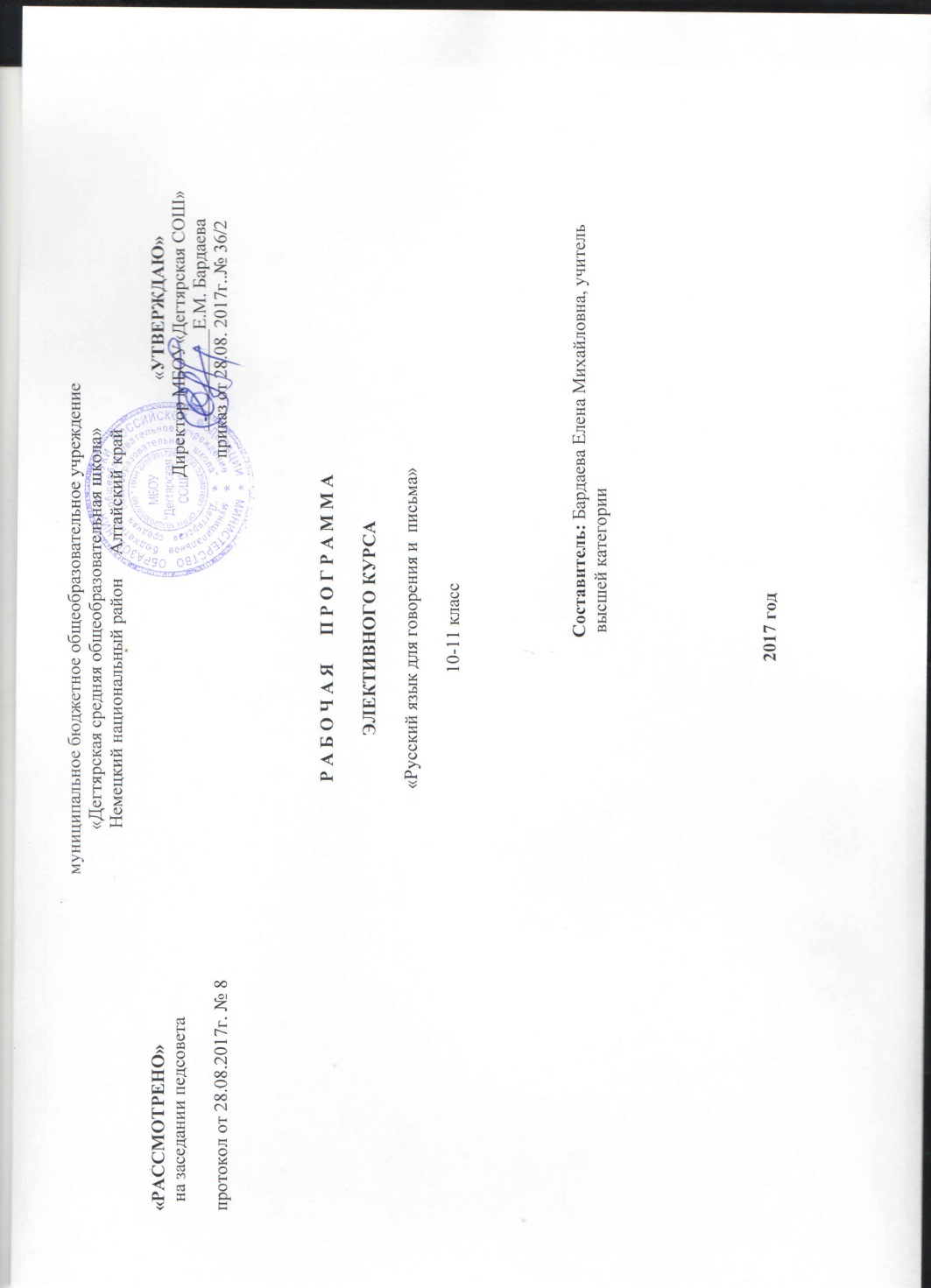 Рабочая программа  элективного  предмета «Русский язык для говорения и  письма» составлена на основе Примерной программы основного общего образования по русскому языку,    образовательной  программы гимназии, программы И.Г. Милославского «Русский язык для говорения и письма»: Программы элективных курсов. Русский язык. 10-11 класс./ Составители Г.В. Карпюк, Е.И. Харитонова.  -  М.:Дрофа, 2010 и учебного пособия И.Г. Милославский. Русский язык для говорения и письма. М.:Дрофа, 2008.   	Содержание рабочей программы элективного  предмета «Русский язык для говорения и  письма»  соответствует требованиям государственного стандарта основного общего образования (федеральному его компоненту), утвержденного Приказом МО РФ о 05.03.2004 года, №1089.      	Рабочая программа  элективного  предмета  «Русский язык для говорения и  письма» составлена для обучающихся   10-11-х  классов  МБОУ «Дегтярская СОШ» рассчитана на 35  учебных часов.   	Цель курса состоит в том, чтобы научить школьников сознательному выбору языковых средств русского языка при говорении и письме. Особенно курс актуален в ходе подготовки обучающихся к сочинению в жанре эссе на ЕГЭ по русскому языку, так как учит выпускника сознательно выбирать языковые средства для  построения собственного суждения, которое должно быть выстроено в соответствии с определёнными требованиями и критериями.Требования к уровню подготовки обучающихся:В результате  освоения элективного курса    «Русский язык для говорения и письма» обучающийся десятого класса должен знать \ понимать:   различные виды монолога (повествование, описание, рассуждение; сочетание разных видов монолога)  и диалога; нормы речевого поведения в типичных ситуациях общения;   различные типы речи, стили, жанры, а также требования, предъявляемые к тексту как речевому произведению;   основные единицы  лексики (слово, фразеологизм) и  синтаксиса (словосочетание, предложение) и их виды, структурную и смысловую организацию, функциональную предназначенность;   лексические,  синтаксические,  орфографические,  пунктуационные и  стилистические  нормы современного литературного языка; уметь:   использовать различные виды монолога и диалога в ситуациях формального и неформального, межличностного и межкультурного общения; соблюдать нормы речевого поведения в типичных ситуациях общения;  оценивать образцы устной монологической и диалогической речи с точки зрения соответствия ситуации речевого общения, достижения коммуникативных целей речевого взаимодействия, уместности использованных языковых средств;     анализировать и характеризовать тексты различных типов речи, стилей, жанров с точки зрения смыслового содержания и структуры, а также требований, предъявляемых к тексту как речевому произведению; осуществлять информационную переработку текста, передавая его содержание в виде плана, тезисов, схемы, таблицы и т. п.;   различать тексты разговорного характера, научные, публицистические, официально-деловые, тексты художественной литературы; различать отзыв, сообщение, доклад как жанры научного стиля; выступление, статья, интервью, очерк как жанры публицистического стиля; расписка, доверенность, заявление как жанры официально-делового стиля; рассказ, беседа, спор как жанры разговорной речи;   анализировать различные виды словосочетаний и предложений с точки зрения структурной и смысловой организации, функциональной предназначенности; употреблять синтаксические единицы в соответствии с нормами современного русского литературного языка; использовать разнообразные синтаксические конструкции в речевой практике; применять синтаксические знания и умения в практике правописания, в различных видах анализа;   соблюдать пунктуационные нормы в процессе письма; объяснять выбор написания в устной и письменной форме;   обнаруживать и исправлять пунктуационные ошибки;   извлекать необходимую информацию из словарей и справочников; использовать еѐ в процессе письма. Аудирование и чтение   понимать и формулировать в устной форме тему, коммуникативную задачу, основную мысль, учебно-научного, публицистического, официально-делового, художественного текстов, распознавать в них основную и дополнительную информацию, комментировать еѐ в устной форме; передавать  их содержание в форме плана, тезисов, изложения (подробного, выборочного, сжатого); понимать явную и скрытую (подтекстовую) информацию публицистического текста, анализировать и комментировать её в устной форме;   понимать содержание прочитанных учебно-научных, публицистических жанров, художественных текстов и воспроизводить их в устной форме в соответствии с ситуацией общения, а также в форме изложения, плана, тезисов; использовать различные способы чтения (ознакомительное, изучающее, просмотровое);   использовать приёмы работы с учебной книгой, справочниками и другими информационными источниками;   отбирать и систематизировать материал на определѐнную тему, анализировать отобранную информацию и интерпретировать еѐ в соответствии с поставленной коммуникативной задачей.  Говорение и письмо   создавать устные и письменные монологические и диалогические высказывания  на актуальные социально-культурные, нравственно-этические,  бытовые, учебные темы разной коммуникативной направленности в соответствии с целями и ситуацией общения;    извлекать из различных источников, систематизировать и анализировать материал на определённую тему и передавать его в устной форме с учѐтом заданных условий общения;   соблюдать в практике устного и письменного речевого общения основные  синтаксические, пунктуационные и стилистические  нормы современного русского литературного языка;    излагать содержание прослушанного или прочитанного текста (подробно, сжато, выборочно) в форме изложения, а также тезисов, плана; Применять приобретенные знания и умения в практической деятельности и повседневной жизни в целях:   создания в устной и письменной форме текстов различных функциональных стилей и жанров (аннотация, рецензия, реферат, тезисы, конспект как жанры учебно-научного стиля), участия в дискуссиях на учебно-научные темы; составления резюме, делового письма, объявления в официально-деловом стиле; подготовки выступления, информационной заметки, сочинения-рассуждения в публицистическом стиле; участия в беседах, разговорах, спорах в бытовой сфере общения, создания бытовых рассказов, историй, с учётом внеязыковых требований, предъявляемых к ним, и в соответствии со спецификой употребления языковых средств;   оценки речевых высказываний с точки зрения их успешности в достижении прогнозируемого результата.   анализа образцов публичной речи с точки зрения её композиции, аргументации, языкового оформления, достижения поставленных коммуникативных задач;   выступления перед аудиторией с небольшой протокольно-этикетной, развлекательной, убеждающей речью, докладом; публичного представления проекта, реферата; публичной защиты своей позиции;   участия в коллективном обсуждении проблем, аргументации собственной позиции.  Содержание тем учебного курсаРаздел  I  «Хочу быть точным»  посвящен методам анализа содержательной стороны языковых знаков, прежде всего слов и  предложений. Цель раздела —  научить вычленять компоненты плана содержания и находить разнообразные средства для формального выражения заданного содержания. Освоение фундаментальных идей этого раздела и решение конкретных задач должны позволить обучающимся максимально точно сообщать о «положении дел». – 7 часов. Раздел  II  «Мое отношение к сообщаемому»  содержит необходимые теоретические сведения, позволяющие отделить сообщение о «положении дел» от сообщения о том, «нравится» ли такое положение автору или «не  нравится». Цель раздела  —  научить не  только вычленять субъективный оценочный компонент, но и выражать его, если это соответствует замыслу автора. – 8 часов. Раздел III «Мое отношение к собеседнику» содержит сведения о том, как выразить свое отношение к собеседнику, используя для этого как специализированные средства, так и средства, не отделимые от сообщения о «положении дел» и об оценке этого «положения». В этом же разделе ортологические проблемы (правописание, орфоэпия) рассматриваются как средство, облегчающее коммуникацию и выражающее уважение к адресату. Цель раздела — научить использовать различные языковые средства для выражения своего отношения (в первую очередь вежливого и уважительного) к адресату сообщения. – 9 часов. Раздел  IV «Какие ассоциации может вызвать мой выбор?» посвящен не собственно содержательному, но ассоциативному компоненту значения слов и предложений, к которому многие адресаты оказываются не менее чувствительны, чем к различным субъективно-оценочным компонентам. Цель раздела  —  научить обучающихся правильно оценивать ассоциативный потенциал слов и предложений, используя его в своих целях либо отказываясь от средств выражения с нежелательным потенциалом. – 5 часов.Раздел  V  «Уметь выбрать строительные материалы еще не значит построить дом» рассказывает о дальнейших шагах, связанных с умением создавать тексты различного типа и в различных условиях, наилучшим образом выражать свои мысли и чувства, воздействовать на адресата, совершенствовать себя как языковую личность. Цель раздела — показать перспективы работы в заданном курсом направлении, а также трезво оценить полученные в результате занятий знания и умения. – 6 часов. Учебно-тематический план. Календарно-тематический планИнформационно-методическое обеспечение 1.  И.Г. Милославский. Русский язык для говорения и письма. М.:Дрофа, 2008. 2.  Тер-Минасова С. Г. Язык и межкультурная коммуникация. М.:Дрофа, 2009. 3.  Мечковская Н. Б. Социальная лингвистика. – М.:Дрофа, 2010. № п/п Тематический блок количество часов контрольные (проверочные) работы Проектная деятельность Исследовательская деятельность применение ИКТ 1«Хочу быть точным»  7-1-+2«Мое отношение к сообщаемому»82--+3«Мое отношение к собеседнику» 91-1+4«Какие ассоциации может вызвать мой выбор?»511-+5«Уметь выбрать строительные материалы еще не значит построить дом»61-1+Итого:35522№ урока ТемаКол-во часов Дата  Корректировка1Общее содержание, цели и задачи курса  1 час03.09.2Виды речевой деятельности; их характеристика1 час3Роль содержательной стороны речевого знака в человеческом общении 1 час4Значение художественной литературы в создании разных типов текстов.1 час5Понятие «сема». Полисемия и её роль в языке. 1 час6Полисемия и её роль в языке и речи.1 час7Формально выраженная и формально не выраженная в слове семантика. Проект 1 час8Гиперонимы и гипонимы; их роль в языке и речи. 1 час9Анализ текста публицистического стиля. Практикум. 1 час10Средства и приемы, позволяющие привлечь внимание слушателя. 1 час11Письменное рассуждение как тип и форма речи. Практикум.1 час12Роль оценочного элемента в семантике слова.1 час13Средства выражения авторской оценки: парцелляция, инверсия, повтор.1 час14Средства выражения авторской оценки: гиперболизация, обособление. 1 час15Средства выражения авторской оценки: бессоюзные сложные предложения. 1 час16Союзы и частицы как средства выражения субъективного отношения. 1 час17Субъективное отношение говорящего: обращение и его стилистические функции.1 час18Уменьшительно-ласкательные суффиксы как средство выражения расположения к адресату. Исследование1 час19Формы глагола как средство выражения расположения к адресату. 1 час20Первое лицо множественного числа глагола как средство выражения расположения к адресату. 1 час21Социальная активность русской лексики и фразеологии. 1 час22Социальная вариативность  русской лексики и фразеологии.1 час23Лексика, ограниченная в употреблении. 1 час24Функция и стилистическая роль  в тексте лексики, ограниченной в употреблении.1 час25Орфографические и пунктуационные ошибки как помеха в коммуникации. Практикум. 1 час26Орфографические и пунктуационные ошибки как помеха в коммуникации. 1 час27Редактирование текста. Практикум. 1 час28Ассоциативный компонент языковых единиц и его воздействие на адресата. 1 час29Ассоциативный компонент языковых единиц в искусстве и СМИ. Проект 1 час30Выбор «строительных материалов» для создания текстов. 1 час31Компетентность и знание предмета как необходимое условие создания текста. 1 час32Ясность и последовательность как обязательные условия эффективности речи. 1 час33Художественные особенности как необходимое условие как необходимое условие эффективности речи. 1 час34Намёки, ирония, комплименты и иные непрямые способы воздействия на адресата. Исследование. 1 час35Жанровые разновидности публицистического стиля. Эссе. Практикум.1 часИТОГО 34 часа